NABÍDKA PRO ŠKOLNÍ ROK  2023/2024PRODAVAČUČEBNÍ PLÁN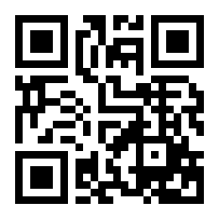 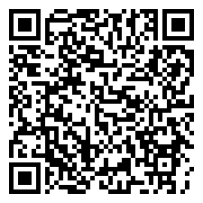 Stravování ve školní jídelně, cena oběda 50,- Kč.  Žáci neplatí školné.Den otevřených dveří – 11. 1. 2023 od 14.00 do 17.00 hodinNabízíme aktivitu Staň se na den středoškolákem!Doporučujeme individuální návštěvy školyZákladní údaje  rámcový vzdělávací program – 66-51-H/01 Prodavačdélka a forma vzdělání – tři roky/ denní forma vzdělávánípodmínky přijetí – splnění povinné školní docházky
ukončení vzdělání – závěrečná zkouškadosažený stupeň vzdělání – střední vzdělání s výučním listem Popis oboru  Absolvent programu Prodavač se uplatní při výkonu povolání prodavače nebo ve funkci pracovníka pokladny v obchodech, ve středně velkých nebo velkých obchodních provozovnách. Absolvent připraví zboží k prodeji, vystaví zboží, ovládá techniku prodeje zboží různého sortimentu. Poskytne služby související s prodejem zboží rozmanitého sortimentu – předvedení zboží zákazníkovi doplní odborným výkladem, vystaví doklady spojené s prodejem, vyřídí reklamaci zákazníka. Absolvent obsluhuje různé pokladní systémy, provádí hotovostní i bezhotovostní platby v české i jiné měně. Po získání nezbytné praxe je připraven uplatnit se i jako podnikatel v malých obchodních firmách a živnostech. Možnost dalšího vzděláváníÚspěšné složení závěrečné zkoušky a získání výučního listu umožňuje absolventovi ucházet se o studium navazujících studijních vzdělávacích programů ve středních odborných školách a středních odborných učilištích, a tak získat střední odborné vzdělání s maturitní zkouškou.Vyučovací předmět1. roč.2. roč.3. roč.ŠVPZákladní předměty:Český jazyk a literatura21,51,55Anglický/německý jazyk2226Občanská nauka1113Fyzika1xx1Chemie x1x1Biologie a ekologie xx11Matematika1214Obchodní počty11x2Tělesná výchova1113Informatika1113Ekonomika 1113Předměty specializace:Obchodní provoz11,51,54Nauka o zboží2237Administrativa prodeje2215Odborný výcvik 16161648Celkem:32333196